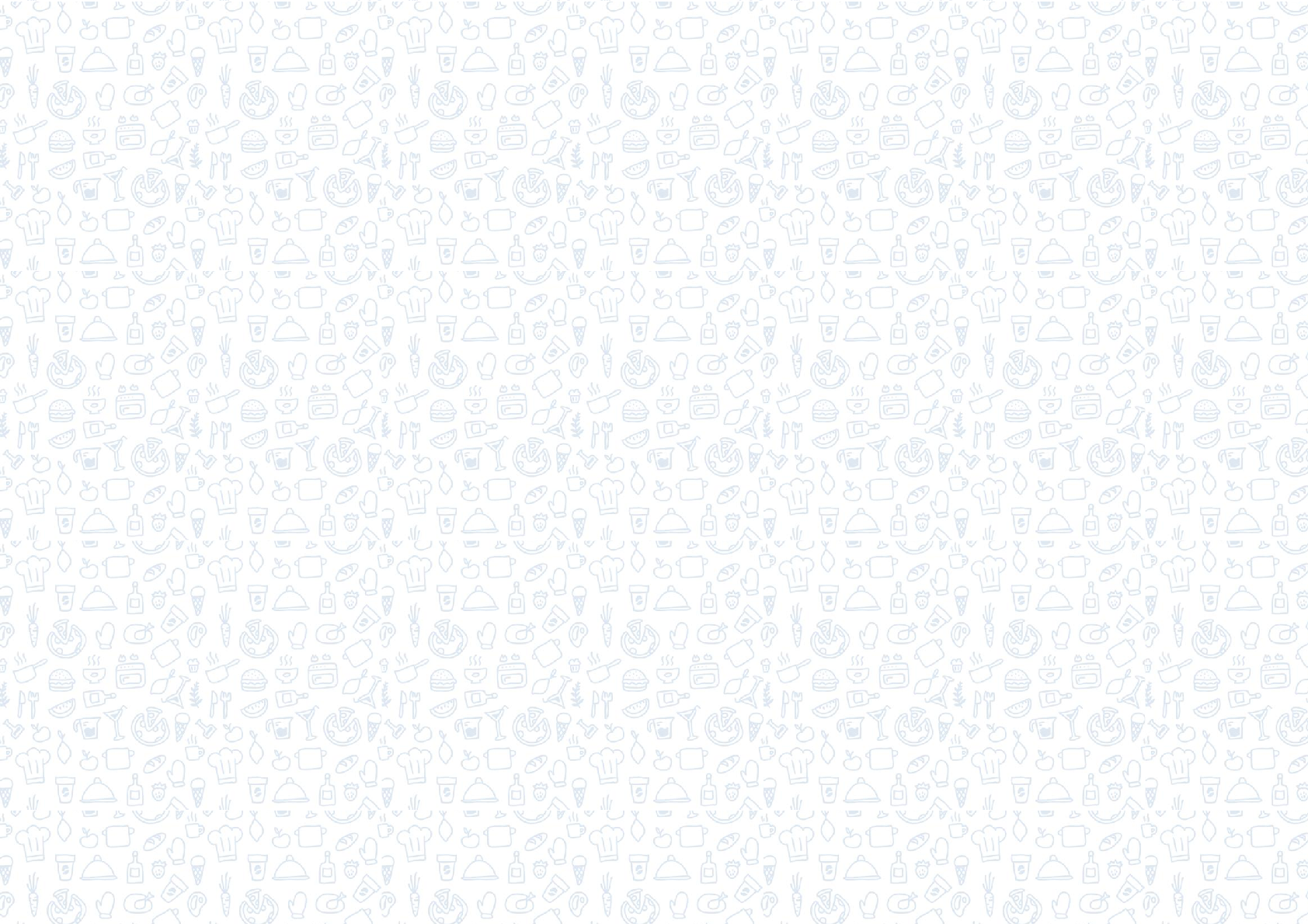                                     2022-2023 EĞİTİM-ÖĞRETİM YILI KURUCAŞİLE ANAOKULU HAFTALIK YEMEK LİSTESİ                                                                                                        27 Şubat -03 Mart HAFTASIPAZARTESİSALIÇARŞAMBAPERŞEMBECUMAÖĞLE YEMEĞİSebzeli mücverYayla ÇorbasıElmaNohut yemeğiP.PilavıYoğurtEtli Pilav    Ayran Mandalina             Mercimek Çorbası                 Makarna                  YoğurtTavuk ÇorbasıPeynirli MilföySütNOT: 1-Menüler sağlıklı beslenme alışkanlığının kazandırılması amacıyla;süt ve süt ürünleri, et, kuru baklagiller, sebze ve meyveler, ekmek ve tahıllar gurubu olarak dengeli şekilde planlanmıştır.          2-Yemek menüleri 1 hafta öncesinden haftalık olarak planlanmaktadır. Zorunlu haller dışında menüde değişiklik yapılmamaktadır.KURUCAŞİLE ANAOKULUNOT: 1-Menüler sağlıklı beslenme alışkanlığının kazandırılması amacıyla;süt ve süt ürünleri, et, kuru baklagiller, sebze ve meyveler, ekmek ve tahıllar gurubu olarak dengeli şekilde planlanmıştır.          2-Yemek menüleri 1 hafta öncesinden haftalık olarak planlanmaktadır. Zorunlu haller dışında menüde değişiklik yapılmamaktadır.KURUCAŞİLE ANAOKULUNOT: 1-Menüler sağlıklı beslenme alışkanlığının kazandırılması amacıyla;süt ve süt ürünleri, et, kuru baklagiller, sebze ve meyveler, ekmek ve tahıllar gurubu olarak dengeli şekilde planlanmıştır.          2-Yemek menüleri 1 hafta öncesinden haftalık olarak planlanmaktadır. Zorunlu haller dışında menüde değişiklik yapılmamaktadır.KURUCAŞİLE ANAOKULUNOT: 1-Menüler sağlıklı beslenme alışkanlığının kazandırılması amacıyla;süt ve süt ürünleri, et, kuru baklagiller, sebze ve meyveler, ekmek ve tahıllar gurubu olarak dengeli şekilde planlanmıştır.          2-Yemek menüleri 1 hafta öncesinden haftalık olarak planlanmaktadır. Zorunlu haller dışında menüde değişiklik yapılmamaktadır.KURUCAŞİLE ANAOKULUNOT: 1-Menüler sağlıklı beslenme alışkanlığının kazandırılması amacıyla;süt ve süt ürünleri, et, kuru baklagiller, sebze ve meyveler, ekmek ve tahıllar gurubu olarak dengeli şekilde planlanmıştır.          2-Yemek menüleri 1 hafta öncesinden haftalık olarak planlanmaktadır. Zorunlu haller dışında menüde değişiklik yapılmamaktadır.KURUCAŞİLE ANAOKULUNOT: 1-Menüler sağlıklı beslenme alışkanlığının kazandırılması amacıyla;süt ve süt ürünleri, et, kuru baklagiller, sebze ve meyveler, ekmek ve tahıllar gurubu olarak dengeli şekilde planlanmıştır.          2-Yemek menüleri 1 hafta öncesinden haftalık olarak planlanmaktadır. Zorunlu haller dışında menüde değişiklik yapılmamaktadır.KURUCAŞİLE ANAOKULU